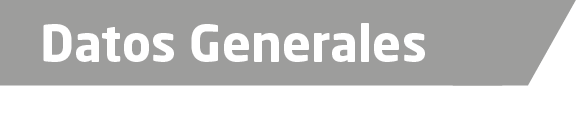 Nombre Alejandra Mota HernándezGrado de Escolaridad Maestría en DerechoCédula Profesional (Licenciatura) 5730077Cédula profesional (Maestría) En trámiteTeléfono de Oficina 294-94-2-40-94Correo Electrónico amp_ads_sat1@outlook.comDatos GeneralesFormación Académica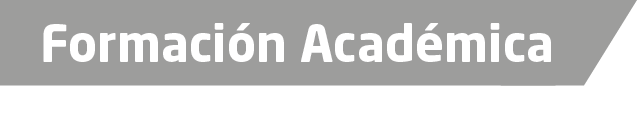 2003 a 2007Universidad Veracruzana. Estudios de Licenciatura en Derecho.2012 a 2015Universidad Popular Autónoma del Estado de PueblaMaestría en Derecho Penal (Titulación el Trámite)2008 a 2010Universidad Veracruzana Doctorado en Derecho Público2013Consejo Mexicano de Ciencias Jurídicas y de la SaludDiplomado en Sistema Penal Acusatorio2010Instituto de Formación del Poder Judicial del Estado en Coordinación con la Procuraduría General de Justicia del EstadoDiplomado en Juicios OralesTrayectoria Profesional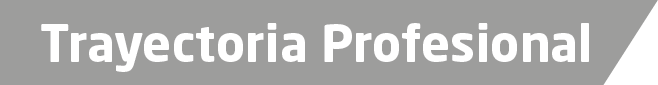 2009 a la FechaFiscal Adscrita a Juzgados. Fiscalía General del Estado de Veracruz.2007 a 2008Comité de Construcción de Espacios EducativosAnalista Especializado en el Departamento Jurídico2001 a 2007Órgano de Fiscalización Superior del Estado de VeracruzAnalista en la Auditoria Especial de Planeación y NormatividadConocimiento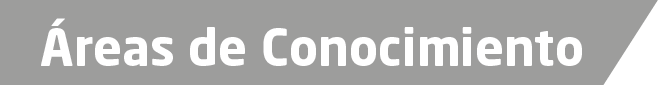 Derecho AdministrativoDerecho CivilDerecho Penal